The Effects of STRESS on your Body		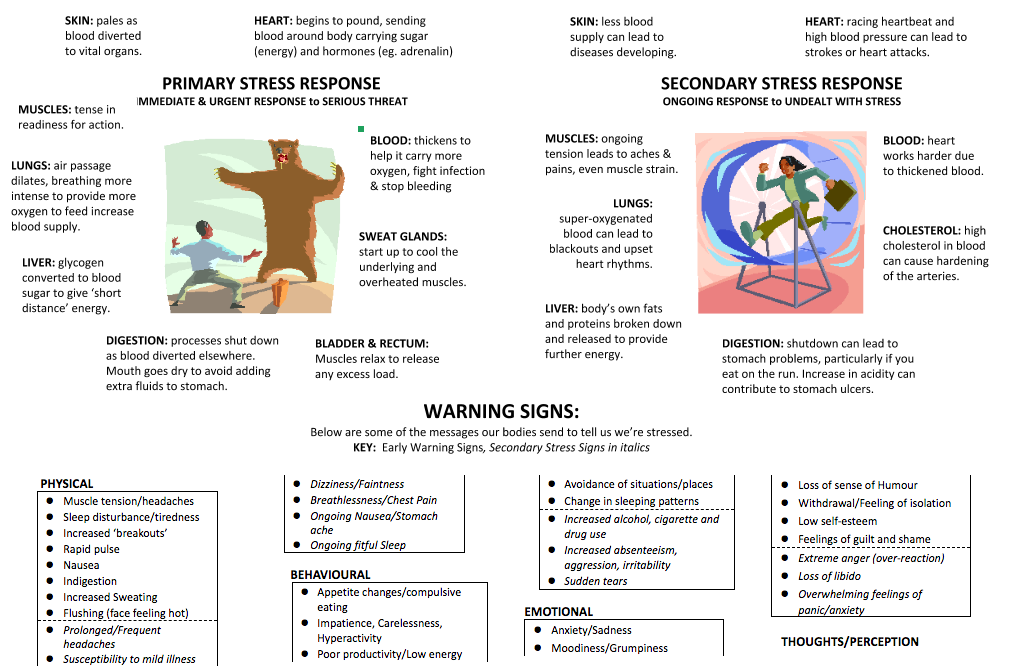 